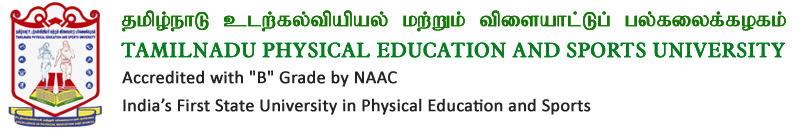 Annual Self-Assessment for the Performance Based Appraisal System (PBAS)-----------------Session/Year---------------------(To be completed and submitted at the end of each academic year)PART-AGENERAL INFORMATIONPART-BACADEMIC PERFORMANCE INDICATORS (API)(Please see detailed instructions of this PBAS proforma before filling out this section)CATEGORY I: TEACHING, LEARNING AND EVALUATION RELATED ACTIVITIES Lectures, Seminars, Practical’s, Contact hours (give semester-wise details, where necessary)*Lecture (L), Seminar (S), Tutorial (T), Practical (P), Contact Hours (C)(ii) Reading/Instructional material consulted and additional knowledge resources provided to students(iii) Use of Participatory and Innovative Teaching-Learning Methodologies, Updating of Subject Content, Course of Improvement etc.Category II: CO-CURRICULAR, EXTENSION, PROFESSIONAL, DEVELOPMENT RELATED ACTIVITIES(Please mention your contribution to any of the following)Category: III. RESEARCH, PUBLICATION & ACADEMIC CONTRIBUTIONPublished Papers in JournalsB(i) Articles / Chapters published in Books:B(ii)Full papers in Conference ProceedingsB(iii) Books published as single author or as editorC) Ongoing and completed Research Projects and Consultancies C.(i) & (ii) Ongoing Projects/ ConsultanciesC.(iii) & (iv) Completed Projects/ consultanciesD) Research GuidanceE (i) Training Courses, teaching-learning- evaluation technology programmes, faculty Development Programme (not less than one week duration)E(ii) Papers presented in conferences, seminars, workshop, symposiaE(iii) Invited lectures/ chairman ships at National or international conference/seminars Etc.PART - COTHER RELEVANT INFORMATIONPlease give details of any other credential, significant contributions, award received etc. not mentioned earlier.LIST OF ENCLOSURES (Please attach, copies of certificates, sanction orders, papers etc.,wherever necessary) PART -DSUMMARY OF API SCORES	I certify that the information provided is correct as per records available and documents enclosed alongwith the duly filled PBAS performa.I declare that the particulars given above are correct to the best of my knowledge and belief.Signature of the Incumbent Note: All the entries made above are checked and verified and found to be correct.Signature of the Head of the DepartmentDate:				Seal:			Name (Block letter):Father’s / Mother’s name/ Husband’s Name:Department:Current Designation & Grade Pay:Date of last promotion:Address for correspondence (with pin code):Permanent Address (with pin code):Mobile No.Alternate Mobile No.::E-mail id:Whether acquired any degrees or fresh academic qualifications during the year::Academic Staff College Orientation/ Refresher’s course attended during the year:Name of the course/summer schoolPlaceDurationSponsoring AgencySl noCourse/PaperLevelMode of TeachingNo of classes  per week allottedContact   HoursNo. of Classes conducted% of classes/practical taken as per documented recordAPI Scorea)Classes Taken (max. 50 for 100% performance & proportionate score upto 80% performance, below which no score may be givenb)Teaching load in excess of A ICTE norm ( max score : 10 )SlNo.Course/PaperConsultedPrescribedAdditional Resource ProvidedAPI Score based on preparation and imparting of knowledge instructions as per curriculum and syllabus enrichment by providing additional resources to students (Maximum Score : 20)API Score based on preparation and imparting of knowledge instructions as per curriculum and syllabus enrichment by providing additional resources to students (Maximum Score : 20)API Score based on preparation and imparting of knowledge instructions as per curriculum and syllabus enrichment by providing additional resources to students (Maximum Score : 20)API Score based on preparation and imparting of knowledge instructions as per curriculum and syllabus enrichment by providing additional resources to students (Maximum Score : 20)API ScoreAPI Score based on preparation and imparting of knowledge instructions as per curriculum and syllabus enrichment by providing additional resources to students (Maximum Score : 20)API Score based on preparation and imparting of knowledge instructions as per curriculum and syllabus enrichment by providing additional resources to students (Maximum Score : 20)API Score based on preparation and imparting of knowledge instructions as per curriculum and syllabus enrichment by providing additional resources to students (Maximum Score : 20)API Score based on preparation and imparting of knowledge instructions as per curriculum and syllabus enrichment by providing additional resources to students (Maximum Score : 20)S. NoType of Examination DutiesDuties AssignedExtent to which carried out (%)API ScoreTotal Score (Max: 25)(iv)Examination duties assigned and performedExamination duties assigned and performedExamination duties assigned and performedExamination duties assigned and performedSl No.Type of ActivitiesAverage Hrs./WeekAPI Scorei)Extension, Co-Curricular & field-based ActivitiesExtension, Co-Curricular & field-based ActivitiesExtension, Co-Curricular & field-based ActivitiesTotal (Maximum 20)ii)Contribution to corporate  life and management of the InstitutionYearly/semester wise responsibilitiesAPI ScoreTotal ( Maximum : 15)iii)Professional Development ActivitiesTotal (Maximum 15)Total Score ( i+ii+iii) (Maximum 25)S.N.Title with Page NosJournalISSN No.Whether peer reviewed/Indexed (Impact factor, if any)No. of Co-authorsWhether you are the main authorAPI Score S.N.Title with page no.Details of conference Publications ISSN/ISBN NO. Whether peer reviewedNo. of Co-authorsWhether you are the main authorAPI Score S.N.Title with page no.Details of conference Publications ISSN/ISBN NO. No. of Co-authorsWhether you are the main authorAPI Score S.N.Title with page no.Type of book & authorship Publisher & ISSN/ISBN NO. Whether peer reviewedNo. of Co-authorsWhether you are the main authorAPI Score S.N.TitleAgencyPeriod Grant/ amount mobilized(Rs. Lakh)API Score S.N.TitleAgencyPeriodGrant/amount mobilized (Rs. Lakh)Whether policy document patent as outcomeAPI ScoreS.N.Number enrolledThesis submittedDegree awarded API scoreM.E./M.Tech/ Master in appropriate fieldPh.D or equivalentSl.No.ProgrammeDurationOrganized byAPI ScoreSl.no.Title of the paper presentedTitle conference/seminarOrganized byWhether International/ national/state/regional college or University levelAPI ScoreSl.no.Title of the paper presentedTitle conference/ seminarOrganized byWhether International/ national/ state/ regional college or University levelAPI ScoreSl.no.Details (mention year, value etc where relevant)Details (mention year, value etc where relevant)Details (mention year, value etc where relevant)Details (mention year, value etc where relevant)Details (mention year, value etc where relevant)Sl.no.Sl.no.1829310411512613714Sl. NoCriteriaLast academic yearTotal API score for assessment periodAnnual average API score for assessment periodITeaching, learning and evaluation related activitiesIICo-curricular, extension and professional development related activitiesTotal (I + II)Total (I + II)IIIResearch and academic contribution